DOŻYNKI 2003 w PRUŻANACHDOŻYNKI 2003 w PRUŻANACH
W dniach 3-4 października 2003, w Prużanach – mieście położonym w białoruskiej części Euroregionu Puszcza Białowieska, odbyły się centralne uroczystości dożynkowe Białorusi - DOŻYNKI 2003. W uroczystościach wzięła udział 11-osobowa grupa przedstawicieli Powiatu Hajnowskiego.
W dniach 3-4 października 2003, w Prużanach – mieście położonym w białoruskiej części Euroregionu Puszcza Białowieska, odbyły się centralne uroczystości dożynkowe Białorusi - DOŻYNKI 2003. W uroczystościach wzięła udział 11-osobowa grupa przedstawicieli Powiatu Hajnowskiego.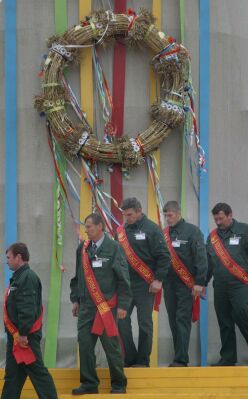 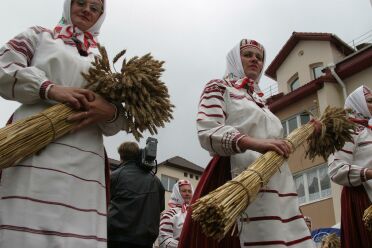 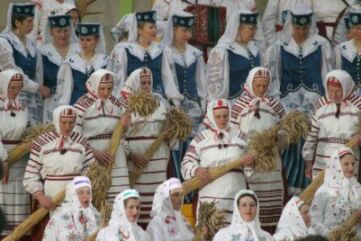 